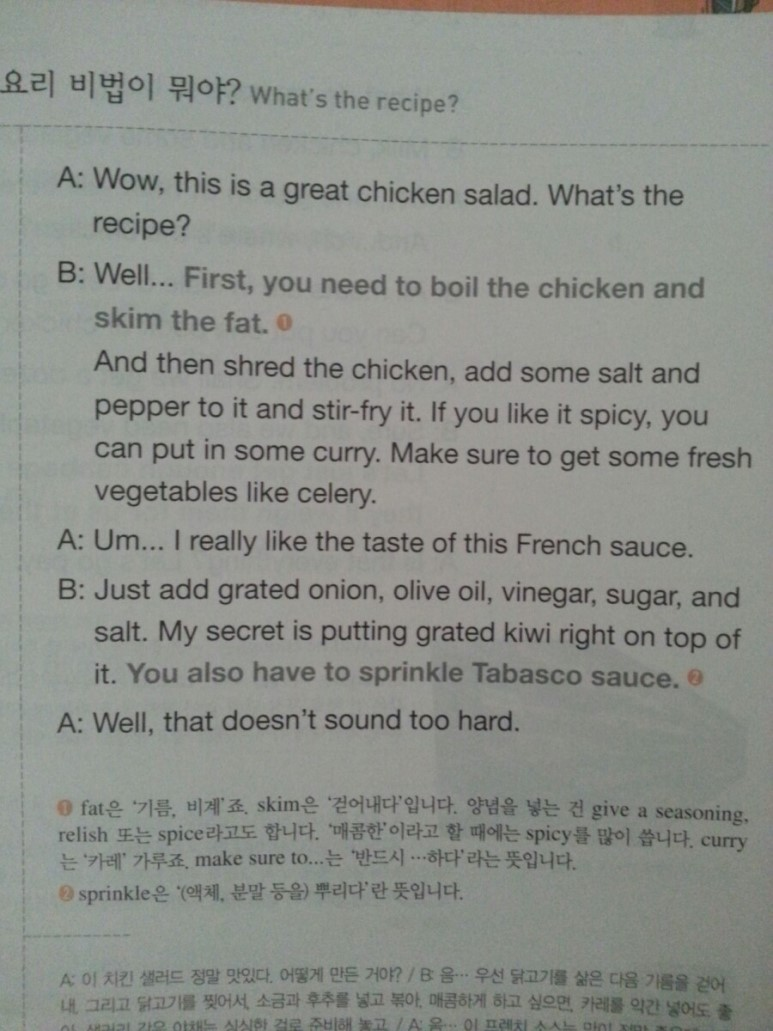 Work sheet Complete blank 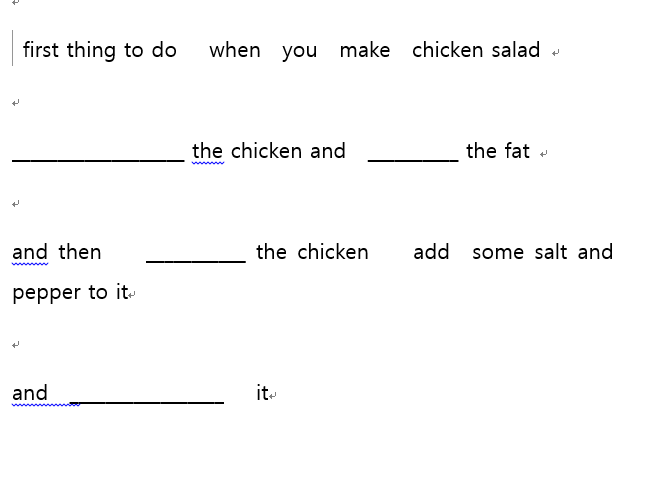 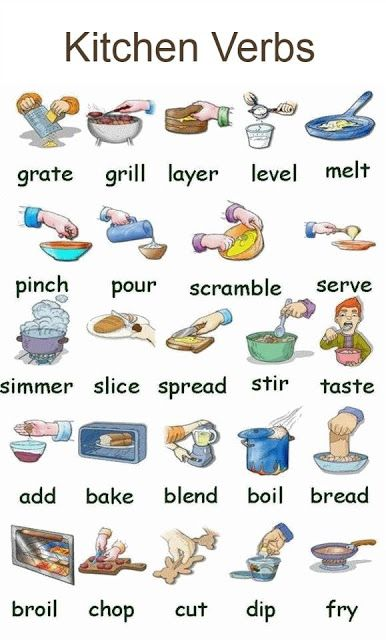 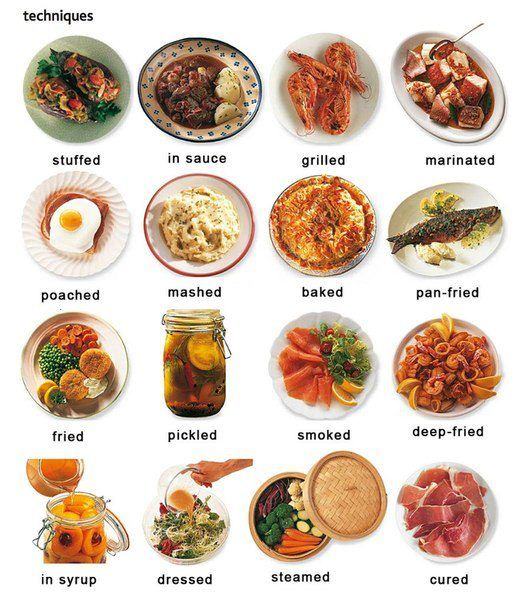 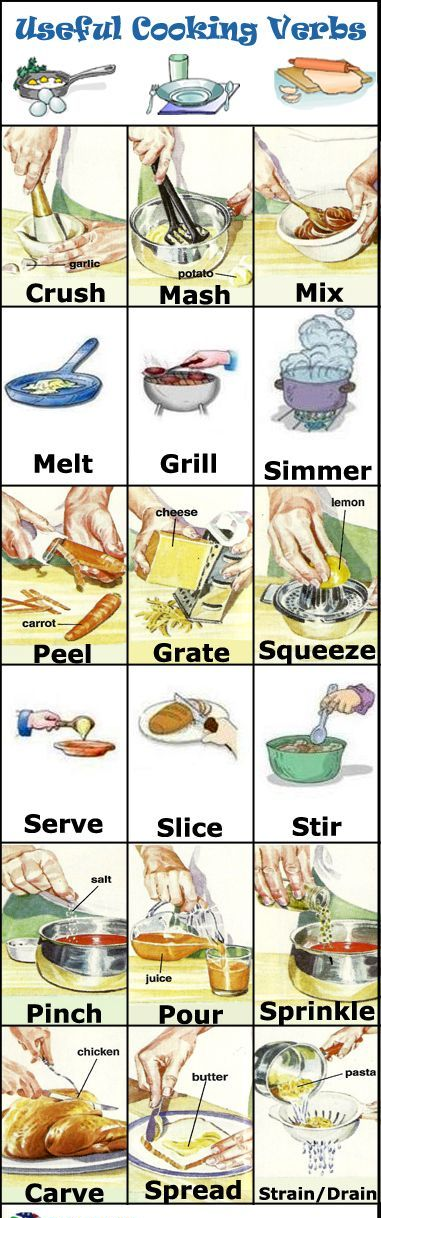 ☐ Listening   ☐ Speaking   ☐ Reading   ☐ Grammar  ☐ WritingTopic:                            Add  some  salt and pepper and stir-fry it Instructor:Chloe Eunju jo 153WDLevel:IntermediateStudents:15Length: 50mMaterials:-RECIPE Vocabulary sheet 1 2 (3)-Worksheet: Complete the blank-Audio FileAims:To recognize various verbs that describe cooking by brainstorming To identify cooking recipe vocabulary and their meaning from AUDIO FILETo comprehend the details COOKING RECIPE and verbs completing the chart on worksheetTo practice describing how to cook their favorite meal/dish  by making up their own sentences with verbs Language Skills:Listening: dialogSpeaking:                     talk about cooking recipe they know and share Writing:   Writing my favorite dish :  how to make  a ~~~Language Systems:               Lexis:       learn new vocabulary from the script and work sheet verbs describing cooking recipe technique               Function: describing favorite recipe that they know how to cook Discourse: discuss ideas and experiences involving cookingAssumptions:Students themselves have been in class Students are of Intermediate level and can understand create their own sentencesAnticipated Errors and Solutions:Students may not know vocabulary words in the dialog encourage students to guess from context and pictures The listening script may be too fast for students: replay few times or read it out loud  Monitor activities of students aside and support them when they need.References:https://kr.pinterest.com/ -  pictures 미국 현지 영어  무작정 따라하기  11과 레시피 따라하기  저자 KEVIN LEE  길벗 이지톡 Lead-InLead-InLead-InLead-InMaterials:   Materials:   Materials:   Materials:   TimeSet UpStudent ActivityTeacher Talk3minWhole classWarm upGreet students and ask about their weekendHi, everyone.How are you doing today? How was your weekend ?What did you do? what did you have for dinner ? I had a great chicken salad last night!  and I learned how to make it !   do you cook sometimes ? can you tell us  how to make it ?Expected answers are;Boiling water ~Pour the egg yolk ~ These are verbs that describe how to cook , Today, we will learn how we can describe using verbsPre-ActivityPre-ActivityPre-ActivityPre-ActivityMaterials:   board  / vocabulary sheet Materials:   board  / vocabulary sheet Materials:   board  / vocabulary sheet Materials:   board  / vocabulary sheet TimeSet UpStudent ActivityTeacher Talk15minGroupsBrainstormVocabularyInstructionIn your groups, please try to think of and to list as many verbs as you can that describe how to cookWrite mash / grill  on the board as an example. (Give 3 minutes to think of as many useful cooking verbs as they can.)CCQAre you allowed to work with your partner?How much time do you have?How many cooking verbs do we have to think of? Each group in turn, please call out one verb to me.(Write all the verbs called out on the board.)Read out each of them one by one and let students speak after.(Hand out cooking sheet to each student.)This is a list of some verbs that describe cooking Some are what we’ve just already talked about, and some are not. If you have any verbs of which you do not know the meanings, please ask.(Answer students’ questions.)Main ActivityMain ActivityMain ActivityMain ActivityMaterials:  dialog audio file Materials:  dialog audio file Materials:  dialog audio file Materials:  dialog audio file TimeSet UpStudent ActivityTeacher Talk15minWhole groupListening for dialogInstructionsNow, you are going to listen describing how to cook chicken salad First, just listen to it 2people`s conversation CCQWhat do they will talk about ?  what meal do they making ? Are you supposed to do something while listening?(Distribute the chart from Worksheet.)Please take a look at the chart. Now, you will listen to 2people`s conversation again and this time complete the missing information on Worksheet. CCQWhat are you supposed to do on Worksheet?(Play the recording.)Do you need to listen again? 	Yes  Play the recording again.	No  Continue.Okay, let’s check the answers.(Check the answers as a whole class.)Post ActivityPost ActivityPost ActivityPost ActivityMaterials: Materials: Materials: Materials: TimeSet UpStudent ActivityTeacher Talk15minIndividuallyPairgroupSpeaking Free ProductionPlease come up how to cook your favorite meal / dish simple recipe  using  verbs  at least 3 verbs  make your own recipe Please start.CCQHow many verbs  you need ? (Students complete.)Now, please talk with your partner In addition to that, please talk each other Share with whole groupCCQWhat are you supposed to talk with your partner?(Students work.)please talk with group and exchange your ideas CCQHow many verbs  do you have to think of?Conclude lessonElicit today’s vocabulary for students. See you tomorrow!SOS ActivitySOS ActivitySOS ActivitySOS ActivityMaterials: Materials: Materials: Materials: TimeSet UpStudent ActivityTeacher TalkReading More vocabulary sheet